«Я сердцем прописан на этой земле»В России всей – не только в Дагестане –На русском слышим звук аварских слов.Расул Гамзатов, оставайтесь с нами!Как на Земле без Ваших жить стихов?!/ Юлия Калинина /27 мая 2021 года на встрече Главы РД С. Меликова с советником Президента России по вопросам культуры В. Толстым в Дагестане, с инициативой о праздновании 100-летия Расула Гамзатова выступил Глава региона С. Меликов.А уже 1 июля 2021 года Президент России В.В. Путин подписал Указ о праздновании 100-летия со дня рождения поэта Расула Гамзатова. Празднование пройдёт в 2023 году, «учитывая значительный вклад Р.Г. Гамзатова в отечественную культуру».Владимир Путин был знаком с Расулом Гамзатовым, президент часто приводит творчество поэта в качестве примера того вклада, который внёс Дагестан в российскую культуру. Глава государства называл Гамзатова замечательным человеком, примером для подражания не только для Дагестана, но и для всей России.Расул Гамзатов родился в дагестанском селении Цада 8 сентября 1923 года. Его творчество известно не только в Дагестане и России, но и во всём мире. Перу Гамзатова принадлежат десятки поэтических, прозаических и публицистических книг на аварском и русском языках, в их числе «Высокие звезды», «Письмена», «Год моего рождения». Многие стихи поэта были положены на музыку.Расул Гамзатов умер 3 ноября 2003 года. Он похоронен на старом мусульманском кладбище в дагестанском посёлке Тарки у подножья горы Тарки-Тау.К 100-летию со дня рождения Расула Гамзатовича Гамзатова в Службе научной информации по культуре и искусству Национальной библиотеки РД им. Р. Гамзатова развёрнута выставка малотиражных изданий и неопубликованных документов из фонда отдела, посвящённая этой дате. На выставке представлены методические, библиографические и сценарные материалы, которые могут служить полезным подспорьем в работе библиотекарей, педагогов, работников культуры по подготовке праздничных мероприятий, различных изданий, написанию сценариев к юбилейным мероприятиям и др.Список материалов с выставки «Я сердцем прописан на этой земле»:1. Белые журавли: Лит. праздник, посвящённый памяти нар. поэта Дагестана Р. Гамзатова (из опыта работы МЦБС Кизлярского р-на). / Нац. б-ка РД им. Р. Гамзатова. – Махачкала, 2008. – 16 с. – Сц-892. Горец, верный Дагестану: Метод.-библиогр. материал, посвящённый 90-летию Р. Гамзатова. / Сост.: С.Н. Гилёва; ред. и доп. И.А. Кузьмина. – Махачкала: РИО «Китапхана Дагестана», 2013. – 52 с., ил. – М-10453. Горец с душой поэта. Сценарий к лит. вечеру по мотивам произведения Р. Гамзатова «Мой Дагестан». / МК РД, РДНТ. – Махачкала, 2013. – 130 с. – Сц-1414. Мой Дагестан – Наш Расул: каталог выставки. – Махачкала, 2013. – 34 с. – М-10725. Памяти великого поэта: (к 90-летию со дня рождения Р.Г. Гамзатова): Библиогр. указатель / Сост.: П.М. Асадулаева. – Махачкала, 2013. – 92 с. – Б-1266. Песни прощания [Памяти Расула Гамзатова]: Стихи. – Махачкала: ИД «Эпоха», 2005. – 140 с. Фонд Расула Гамзатова. – М-9887. Поэзия Расула Гамзатова в песенном творчестве дагестанских и советских композиторов (репертуарный сб. для КДУ – Центров традицион. культуры народов России). / МК РД, РДНТ. – Махачкала, 2015. – 111 с. – М-11198. Расул Гамзатов: Библиографический указатель / Ав.-сост. С.А. Ахмедова. – Махачкала, 2008. – 448 с. – Б-909. Расул Гамзатов: Библиографический указатель / Ав.-сост. С.А. Ахмедова. – Махачкала, 2003. – 64 с. – Б-12210. Расул Гамзатов. Певец добра и человечности [Текст]: Сб. матер. международ. программы чтения, посвящён. 90-летию со дня рожд. Р.Г. Гамзатова. / Сост. Э.Н. Якубов. – Махачкала : ИД «Эпоха», 2013. – 56 с. – Сц-13911. Расул на все времена. (Методико-библиогр. материал, посвящённый 80-летию Расула Гамзатова). / ДРБ; Сост.: С.Н. Курганова. – Махачкала, 2003. – 32 с. – М-12712. Сборник метод. матер. по совершенствованию деят. библ. учрежд. и подготовке юбилейных меропр. к 100-летию Народного поэта Дагестана Расула Гамзатова / МК РД, Нац. б-ка РД им. Р. Гамзатова. – Махачкала, 2022. – 70 с. – М-1172И.А. Кузьмина, зав. СНИКИ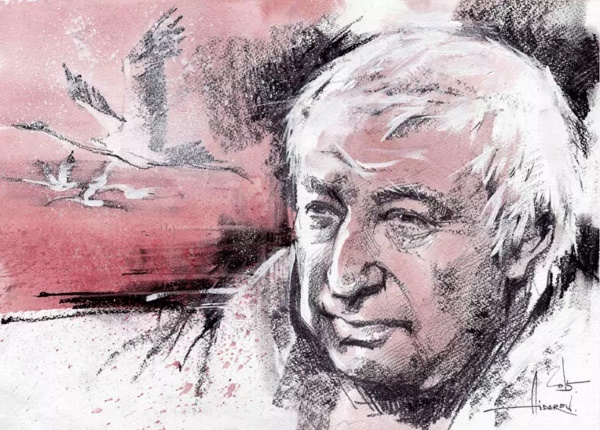 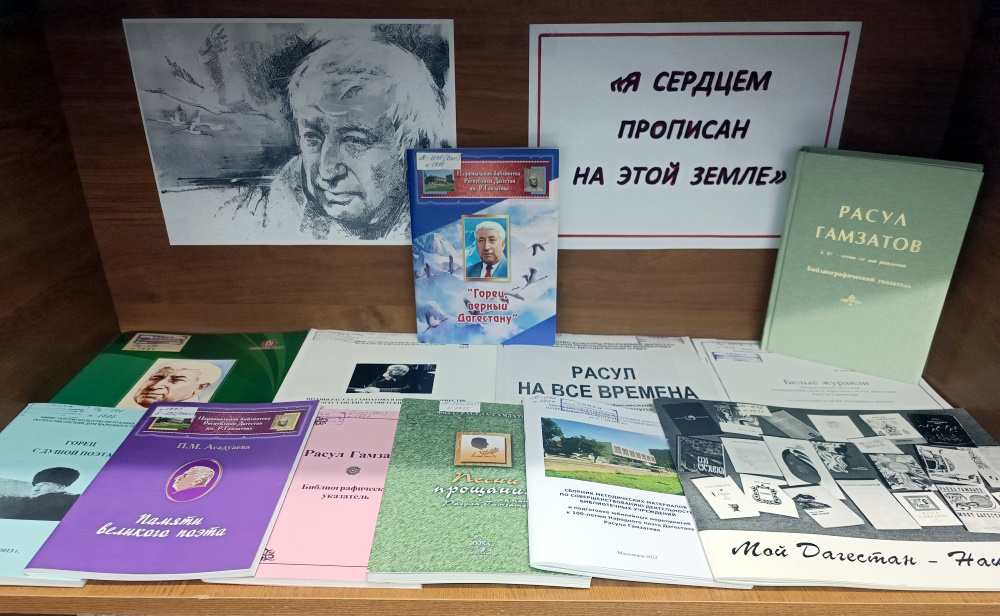 